Муниципальное бюджетное общеобразовательное учреждение«Краснохолсмкая сош № 2 им. С. Забавина»«Трудности обучения чтению детей с ОВЗ, имеющими нарушения развития связной речи на начальных этапах. Ошибки чтения и их причины. Оценка сформированности навыка чтения в 1 классе»Кормильцева Т.В., учитель МБОУ «Краснохолмская сош № 2 им.С.Забавина»г. Красный Холм, 2019 годТрудности обучения чтению детей с ОВЗ, имеющими нарушения развития связной речи на начальных этапахПроблема обучения детей с ограниченными возможностями здоровья становится актуальной в связи с тем, что таких детей становится все больше, а с другой, появляющимися новыми возможностями для их адаптации в обществе. Как социальная группа в обществе дети с ограниченными возможностями здоровья нуждаются, главным образом, в создании реальных условий для получения качественного образования, начиная со школы, и далее получении профессионального образования с последующим трудоустройством и адаптацией в обществе.Дети с нарушениями речи - это дети, имеющие отклонения в развитии речи при нормальном слухе и сохранном интеллекте. Нарушения речи многообразны, они проявляется в нарушении произношения, грамматического строя речи, бедности словарного запаса, а также в нарушении темпа и плавности речи.
           Многолетнее изучение учащихся начальных классов показало, что нарушения устной и письменной речи нередко затрудняют овладение правильным чтением и грамотным письмом. Поэтому детям с нарушениями речи необходимо оказывать не только логопедическую помощь, но и психологическую, то есть создавать систему коррекционно-развивающих занятий, направленных на развитие основных психических процессов таких, как восприятие, память, внимание, мышление, пространственная ориентация, развивать навыки самоконтроля, общую и мелкую моторику, навыки речевого общения.На  современном  этапе  развития  общества  учителю  приходится  работать  с  детьми,  имеющими  множественные  нарушения,  и  не  все  они  видны  на  первый взгляд.  Любое  нарушение  имеет  причину.  Все  в  организме  человека взаимосвязано и если что-то  приводит  к  физиологическому  сбою,  то  развитие  различных  функций происходит по-другому.  Самое  главное  не  упустить  тот  момент,  когда  помощь  наиболее  актуальна.  Если  раньше  самое  частое  логопедическое  заключение  было  дислалия  (нарушение  звукопроизношения),  то  сейчас  дети  чаще  всего  имеют  сложную  структуру  нарушения    это  и  дизартрия  (нарушение  иннервации  речевого  аппарата),  и  общее  недоразвитие  речи  (нарушение  всех  компонентов  речи:  звукопроизношение,  бедность  словарного  запаса,  слоговой  структуры,  недоразвитие  грамматических  категорий),  синдром  гиперактивности  и  дефицита  внимания,  отягощенное  задержкой  психического  развития. Раньше  чаще  всего  к  логопеду  обращались  родители  с  детьми  для  постановки  звуков;  дети  с  тяжелыми  нарушениями  посещали  специализированные  учреждения.  После  занятий  у  логопеда  речь  становилась  чище  и  понятней,  и  по  окончании  обучения  давались  рекомендации  посещения  им  массовой  школы,  или  специализированной. Сейчас  контингент  учащихся  массовой  школы  сильно  изменился.  Большинство  детей  имеют  серьезные  нарушения  речи,  т.  е.  относятся  к  группе  лиц  с  ограниченными  возможностями  здоровья.  Это  не  значит,  что  логопед и учитель  должны  перестать  заниматься  коррекцией  устной  и  письменной  речи.  В  настоящее  время  поле  деятельности  как логопеда, так и учителя,  значительно  расширилось  и  требует  от  специалистов  осознания  необходимости  меняться  вместе  со  всем  обществом.   Дети  с  различными  нарушениями  развития,  в  том  числе  и  речевыми  нарушениями,  являются  особой  категорией.  Стойкие  нарушения  письменной  речи  могут  возникать  у  детей  с  нормальным  интеллектом, грамотной  устной  речью,  полноценными  зрением  и  слухом,  у  которых,  однако,  имеется  несформированность  некоторых  частных  психических  процессов,  которые  могут  почти  ничем  себя  не  проявлять  в  повседневной  жизни,  но  создают  серьезные  препятствия  при  овладении  письмом  или  чтением.  Эти  учащиеся  не  имеют  статуса  детей  с  ограниченными  возможностями  здоровья,  но  им  очень  сложно  освоить  многие  школьные  предметы.  Практически  все  они  проходят  лечение  у  невролога,  но  при  этом  серьёзных  неврологических  диагнозов  не  имеют. Психофизические  особенности  данных  детей  неизбежно  оказывают  влияние  на  формирование  всех  видов  деятельности,  что  неизбежно  приведет  к  школьной  дезадаптации,  резкому  снижению  учебной  мотивации,  возникающим  в  связи  с  этим  трудностям  в  поведении.          Особенно  хочется  выделить  детей  с  нарушением  письма  и  чтения,  т.  е.  имеющих  дисграфию  и  дислексию.  Если  помощь  будет  оказана своевременно,  ребенок  сможет  учиться  наравне  с  другими  и  не  испытывать  особых  проблем.  Можно  сказать,  что  успешность  коррекционной  работы  зависит  от  временных  параметров:  чем  раньше  ребенок  попадет  к  специалисту,  тем больше  вероятность  преодоления  его  нарушений.  Оптимально,  если  родители  обратятся  до  школы,  что-то  еще  можно  исправить  в  начальных  классах,  но  если  ребенок  приходит  за  помощью  в  средней  школе,  например,  в  пятом  классе,  ему  уже  трудно  помочь.  Велика  вероятность,  что  такой  ребенок,  к  сожалению,  останется  на  всю  жизнь  функционально  неграмотным.  Он  будет  взрослым,  который  не  умеет  читать.   Полноценная речь ребенка является одним из основных условий его развития. Родители должны знать, что не позднее 5 лет надо определить все недостатки развития речи ребенка. Исправление речи требует систематических продолжительных занятий. Успех коррекции во многом может зависеть и от семьи ребенка, родители должны всемерно помогать педагогам.  
          Родители, у которых растет ребенок с речевой патологией, не должны ограждать его от общения со сверстниками, имеющими нормальную речь. Важно всячески поддерживать интерес малыша к речевому общению.
           Осознание своей неполноценности и бессилия в попытках общения часто приводит к изменениям характера: замкнутости, негативизму, бурным эмоциональным срывам. В некоторых случаях наблюдаются апатия, равнодушие, вялость, неустойчивость внимания. Степень выраженности таких реакций зависит от условий, в которых находится ребенок. Если на его дефекте не фиксируют внимание, не подчеркивают неправильность его речи нетактичными замечаниями, стараются всемерно его понять и облегчить тяжелое положение в обществе, реактивных наслоений в личности ребенка наблюдается меньше. Обычно при правильном педагогическом подходе дети овладевают устной и письменной речью, усваивают необходимый объем школьных знаний. Вместе с развитием речи, как правило, исчезают и вторичные изменения психики.
           У детей с тяжелой речевой патологией отмечаются отклонения и в эмоционально-волевой сфере. Им присущи нестойкость интересов, пониженная наблюдательность, сниженная мотивация, замкнутость, негативизм, неуверенность в себе, повышенная раздражительность, агрессивность, обидчивость, трудности в общении с окружающими, в налаживании контактов со своими сверстниками. Так же для таких детей характерно недоразвитие всей познавательной деятельности (восприятие, память, мышление, речь), особенно на уровне произвольности и осознанности. Многим детям присущи недоразвитие мыслительных операций, снижение способности к абстрагированию, обобщению. Детям с речевой патологией легче выполнять задания, представленные не в речевом, а в наглядном виде. Большинство детей с нарушениями речи имеют двигательные расстройства. Они моторно неловки, неуклюжи, характеризуются импульсивностью, хаотичностью движений. Дети с речевыми нарушениями быстро утомляются, имеют пониженную работоспособность. Они долго не включаются в выполнение задания.
            Внимание – это не только важный психический процесс, но и фон, на котором протекает развитие всех остальных психических процессов. Если у ребенка недостаточный объем внимания или слабая переключаемость, если он не может сконцентрироваться или правильно распределить свое внимание, страдать будет вся интеллектуальная сфера. В качестве наиболее характерных для детей с тяжелыми нарушениями речи особенностей внимания отмечается его неустойчивость, рассеянность, низкая концентрация, трудности переключения. Недостатки организации внимания обуславливаются несовершенством навыков и умений самоконтроля, недостаточно развитым чувством ответственности и интереса к учению. Что в дальнейшем  мешает ребенку, когда он обучается в школе.Коррекционно- развивающая задача должна четко ориентировать педагога на развитие психических процессов, эмоционально-волевой сферы ребенка, на исправление и компенсацию имеющихся недостатков специальными педагогическими и психологическими приемами. Эта задача должна быть предельно конкретной и направленной на активизацию тех психических функций, которые будут максимально задействованы на уроке. Реализация коррекционно-развивающей задачи предполагает включение в урок специальных коррекционно-развивающих упражнений для совершенствования высших психических функций, эмоционально-волевой, познавательной сфер и пр., включение заданий с опорой на несколько анализаторов и пр.Принцип мотивации к учению заключается в том, что задания, упражнения и пр. должны быть интересны ученику. Вся организация обучения ориентирована на добровольное включение ученика в деятельность. Для этого даю творческие и проблемные задания, но соответствующие возможностям ребёнка. Наглядность материала повышает его усвоение, т.к. задействованы все каналы восприятия учащихся – зрительный, механический, слуховой и эмоциональный. Доказано, что человек запоминает 20% услышанного и 30% увиденного, и более 50% того, что он видит и слышит одновременно. Таким образом, облегчение процесса восприятия и запоминания информации с помощью ярких образов - это основа любой современной презентации. Использование мультимедийной презентации открывает большие перспектива для:- повышения интереса учащихся к учению, воспитания потребности приобретать новые знания;- создание доброжелательной атмосферы, активного творческого труда;-смены форм деятельности, учета психолого-педагогических особенностей младших школьников;- стимулирования познавательного мышления учеников;- наглядных методов обучения, использование игровых моментов в обучении.- Самое главное, любите своего ребенка и верьте в его силы, тогда и он сам поверит в себя.ТИПИЧНЫЕ ОШИБКИ ЧТЕНИЯ И ИХ ВОЗМОЖНЫЕ ПРИЧИНЫОценка сформированности навыка чтения в 1 классеФедеральный государственный образовательный стандарт начального общего образования (ФГОС НОО) в части оценки достижения планируемых результатов особое внимание уделяет сформированности у учащихся хорошей техники чтения: выпускники начальной школы должны уметь читать быстро и осознанно.Это требование стандарта никем не оспаривается, и поэтому учителя часто задают вопрос: «Как правильно проверить технику чтения у младшего школьника?». Проблема в том, что чаще всего в этот вопрос вкладывается один смысл: «Какие тексты лучше использовать, чтобы проверить с какой скоростью читают ученики?» Очень редко «техника чтения» связывается учителями с чем-то еще, кроме скорости чтения.Давайте разберемся, что же такое «техника чтения». Это очень объемное умение ученика, которое формируется всю жизнь и состоит из следующих навыков:темп (скорость) чтения;способ чтения;осознанность чтения;правильность чтения;выразительность чтения.Рассмотрим каждый навык отдельно.Темп (скорость) чтения.Это сколько слов в минуту может прочитать ученик.ФГОС НОО не дает четких нормативов для первоклассников. В разных школах, в разных классах (и даже в одном классе!) – разные дети. Они пришли в первый класс с разной подготовкой, они живут в разном социальном окружении, они отличаются эмоционально, отличаются по степени восприятия и понимания школьных требований. Как правило, каждое образовательное учреждение своим собственным нормативным локальным актом устанавливает требования к скорости чтения учащихся первого класса (а так же и второго, и третьего классов). Ориентировочный темп (скорость) чтения дан только для выпускников 4 класса: «Выпускник начальной школы на базовом уровне должен читать 100-120 слов в минуту» Получаем, что выпускник первого класса, на базовом уровне должен читать со скоростью 25-30 слов в минуту. Это ориентировочный темп (скорость) чтения для первоклассника.Ориентировочные нормы техники чтения в начальной школе по ФГОС 

Для того, чтобы правильно организовать проверку темпа (скорости) чтения, необходимо помнить несколько моментов:Читает ребенок 2 минуты, а потом результат делится пополам. Почему? Все дети разные и с разной скоростью включаются в работу. Результат, полученный описанным способом, опять же будет более точным;Отметка (не оценка, отметка!) в первом классе не ставится;Для проверки скорости чтения учитель подбирает текст (художественный или научно-популярный):имеющий воспитательную / образовательную ценность;учитывающий интересы и возрастные особенности младших школьников;имеющий объём 60-80 слов;не знакомый детям (то есть ранее не использовавшийся в обучении).Таким образом, делаем вывод: в первом классе скорость чтения можем начинать проверять с конца второй четверти; отметок не ставим; тексты подбираем очень тщательно, на каждую проверку скорости чтения другой текст.Еще раз напомним, что количество прочитанных слов – не единственный показатель техники чтения. При оценке учитываются следующие параметры:1 класс2 класс3 класс4 классСпособ чтения.Это то, как читает ребенок: вслух или про себя, по слогам или целыми словами.Обучение чтению в первом классе начинается с достаточно длительного периода – букварного (который в свою очередь во всех УМК подразделяется на добукварный, букварный и послебукварный). В это время дети знакомятся с буквами и звуками, учатся составлять слоги и произносить их, учатся составлять слова и читать их. Естественно на этом этапе о проверке способа чтения речь не идет, так как проверять пока что нечего: идет процесс научения. Завершается он примерно в середине (может даже ближе к концу) третьей четверти. В это время все дети должны (по программе, на базовом уровне!) освоить слоговое чтение (вслух и про себя), и перейти к чтению целыми словами.Таким образом, делаем вывод: в конце третьей четверти первого класса, ученик достиг базового уровня в освоении способа чтения, если он читает простые слова целыми словами, сложные, длинные слова (больше трех слогов) по слогам, но достаточно уверенно.Осознанность( понимание)чтения.Как ученик понял (и понял ли вообще) текст, который он прочитал.Понимание прочитанного не менее важно, чем скорость чтения. И подобрать текст и задания к нему, чтобы проверить осознанность чтения, достаточно сложно. Почему? Если у ребенка небольшой словарный запас, не очень широкий кругозор (а в первом классе так чаще всего и бывает), для проверки осознанности чтения у первоклассника подойдет не каждый текст.Какую ошибку чаще всего допускают педагоги при проверке этого навыка? Происходит все примерно так: проверяют скорость чтения, затем по тому тексту, что ученик успел прочитать, учитель задает вопросы. Получается, что из 25-30 прочитанных слов (в лучшем случае) ученик объясняет, что он понял.Пример текста для проверки осознанности чтения в 1 классе.Друг или враг.Зимой холодно. Надеваем тёплую рубашку, свитер, шубу. Мороз за нос щиплет и пальцы леденит.Значит, мороз – враг? Зимой и машину трудно завести, и пароходы вмёрзли в лёд.А если бы не было мороза? Не кататься тогда на санках, и в снежки не играть, и на лыжах не бегать! Без холода и мороженого не попробовать. Значит, мороз – друг?Люди научились дружить с холодом и заставили его работать на себя. Вот и не скажешь сразу: друг или враг холод.Ученик прочитал за две минуты 30 слов (есть такие дети, читают очень медленно). Учитель отмечает: скорость чтения низкая. И тут же начинает проверять осознанность: задает вопросы по тексту. А что можно спросить, если ребенок прочитал только два предложения? Самое простое: о чем ты прочитал (или: что ты узнал (понял)) из прочитанного? Что ответит первоклассник? Прочитал о том, что зимой холодно, что мороз враг. Какой надо сделать вывод из ответа ученика? Навык осознанного чтения сформирован? Или не очень сформирован?Как же правильно организовать проверку осознанности чтения? Лучше всего конечно, «развести» проверки темпа и осознанности. Но, даже если эти два навыка Вы решили проверить одновременно, после того как ученик поставил через две минуты палочку или галочку, показывающие, что две минуты прошли, дайте ему время дочитать текст до конца. И будьте готовы к тому, что разным детям в классе понадобится разное время, для того чтобы прочитать текст до конца.Пример текста для проверки скорости и осознанности чтения в 1 классе.Чудесная ёлка.Ребята устроили в лесу праздник для птиц и зверей. Под Новый год они украсили ёлку ягодами. К верхним веткам дети привязали кусочки хлеба. К нижним веткам прикрепили морковку. Под ёлку в снег воткнули кочан капусты. Утром прилетели стайки нарядных птиц. Они радостно щебетали, угощались подарками. Вечером под ёлкой около кочана капусты хлопотали два зайца. Они лакомились вкусной капустой и сладкой морковью.Г. Скребицкий, В. ЧаплинаОпредели и отметь галочкой предмет, который не упоминается в рассказе.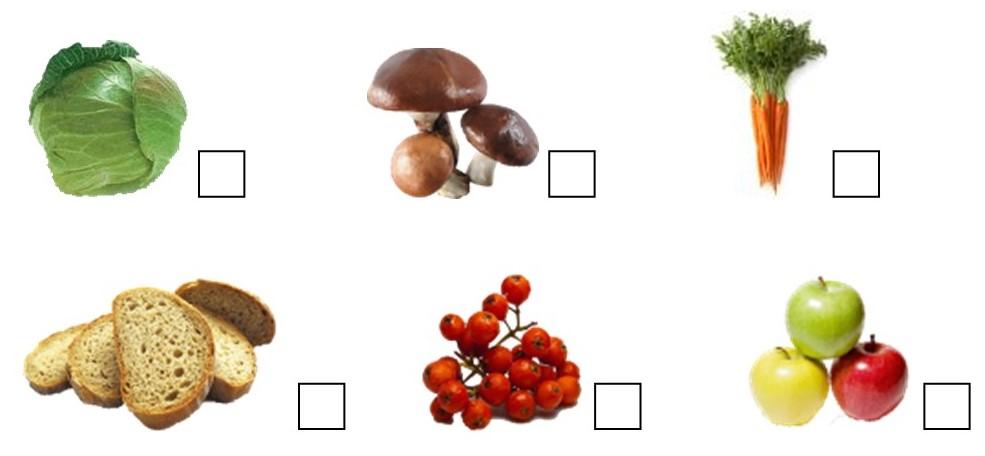 Или вот такое задание на проверку осознанности:Ответь на вопрос: Для кого дети нарядили ёлку?Ребята нарядили ёлку для _____________________________________Можно предложить ученикам такие виды заданий (для других текстов):составить картинный план для пересказа текста;озаглавить текст;подчеркнуть предложение, выражающее основную мысль текста.Для сильных учеников можно предложить даже такое задание:Прочитай текст. В тексте тебе встретятся слова, помещенные в квадратные скобки. Из слов в скобках только одно верное. По ходу чтения подчёркивай то слово, которое считаешь верным.ОрешникСредь резной листвы лещины много орехов. В каждом орехе тугое ядро, вкусное и питательное. Спелые [ягоды, фрукты, орехи] – несравненное лакомство, срывай – и в кузов! Только помни: орехами лещины [дерутся, кормятся, кидаются] многие обитатели природы. Их прячут про запас сойки, поползни и [волки, лисы, белки]. На них пасутся барсуки и кабаны. [Летом, Зимой, Осенью] орехи спасут от бескормицы немало наших пушистых и пернатых друзей. Вот почему надо оберегать орешник, ведь они пополняют сокровенные кладовые леса.В. МаксимовПожалуйста, избегайте общих вопросов, к примеру:О чем этот текст? Какие животные упоминаются в тексте и т.д. Ответы на такие вопросы не дадут Вам информации, понял ребенок что прочитал или не понял.О чем этот текст? Об орешнике. Какие животные упоминаются в тексте? Барсуки и кабаны. А если ученик не назвал соек, поползней и белок, значит, не понял ничего из текста?При подготовке текста для проверки осознанности чтения, необходимо помнить о следующем:текст может быть художественным или научно-популярным;текст должен иметь воспитательную / образовательную ценность;текст должен учитывать интересы и возрастные особенности младших школьников;текст должен иметь объём 60-80 слов;текст должен иметь ярко выраженный сюжет;текст должен быть не знаком детям (то есть ранее не использоваться в обучении).Таким образом, делаем вывод:осознанность чтения можно проверять одновременно со скоростью чтения, но лучше эти две проверки разделить;тексты подбираем очень тщательно и разные; стараемся максимально разнообразить задания, постепенно усложняя их.Выразительность чтения.Выразительность чтения. Насколько хорошо ученик при чтении умеет передавать интонацией настроение текста, соблюдать знаки препинания, соблюдать логические ударения, правильно ставить ударение в словах при произношении.Пожалуйста, никогда не говорите ребенку: «Прочитай с выражением». С выражениями ругаются некоторые люди. А тексты читают выразительно.При подготовке текста для проверки выразительности чтения, необходимо помнить о следующем:текст должен быть художественным (поэтическим или прозаическим);текст должен иметь воспитательную / образовательную ценность;текст должен учитывать интересы и возрастные особенности младших школьников;текст может иметь объём до 100 слов;текст должен иметь ярко выраженный сюжет;текст должен быть знаком детям;проверка выразительности чтения проводится после предварительной подготовки учащихся.Таким образом, делаем вывод: в первом классе (и во втором, и в третьем, и в четвертом) при проверке выразительности чтения детям обязательно дается знакомый художественный текст и время на подготовку; тексты обязательно должны быть понятны для детей данного возраста (нельзя при проверке выразительности чтения в 1 классе, брать тексты из учебника для 4 класса); используем различные поэтические и прозаические тексты; не забываем про выразительное чтение текста с диалогом по ролям.Уважаемые коллеги! Как мы научим детей читать в начальной школе, так они и будут потом учиться в средней и старшей школе. Использование в речи большого словарного запаса, умение использовать правильные логические интонации и ставить правильные ударения в словах, уверенные навыки смыслового чтения, сформированное умение отделять главную информацию от второстепенной, все это кроется в трех словах – ПРОВЕРКА ТЕХНИКИ ЧТЕНИЯ.Тест на оценку сформированности навыков чтения(познавательные УУД) из  методического комплекса «Прогноз и профилактика проблем обучения в 3-6 классах» Л.А. ЯсюковойЦель: изучение сформированности навыков чтения как одной из составляющих познавательных УУД.Регистрация данных: групповая форма проведения.Необходимые материалы: регистрационный бланк, ручка.Инструкция для учащихся: «Листочки, которые вы сейчас получаете, сначала надо подписать (фамилия, имя, школа, класс), только потом можно приступать к работе. На листке напечатан отрывок из сказки, но в предложениях пропущены слова. Вам надо в пустые места вписать подходящие слова (одно или несколько). Сказку отгадывать не надо. Если в каком-то месте не знаете, что вписывать, то можно пропустить. Не обязательно, чтобы у всех были одинаковые слова. Слова могут быть разные, но они должны подходить по смыслу, и чтобы предложения получались правильные. (Если спросят, можно ли зачеркивать и исправлять, то сказать, что можно.) Не разговаривайте, не списывайте, работайте самостоятельно. Когда все сделаете, поднимите руку».Время выполнения теста строго не лимитировано. Ответные бланки у учащихся следует собирать по мере выполнения теста. По истечении 5 минут поторопите тех, кто еще не закончил работу, скажите, что уже надо заканчивать. По истечении 7 минут соберите ответные бланки у всех.Обработка осуществляется посредством сравнения слов, вставленных ребенком, со словами, приведенными в ключе. Если ребенок использует аналогичные ключевым слова, подходящие по смыслу и лингвистическим правилам, ответ также считается правильным.Ключ к тесту навыка чтения:1 – леса2 – птица, птичка3 – луч света, лучик, луч, звук4 – густые5 – стояли, деревьев стояли, встали6 – тихо7 – слышала8 – листа, листочка, листика9 – под10 – не бывала, не была, не ходилаЗа каждое совпадение дается 1 балл. Затем подсчитывается общая сумма баллов (максимум – 10), которая сравнивается с нормативными данными для учащихся 5 класса для определения уровня (зоны) развития навыка чтения.Интерпритация: каждая из выделенных зон характеризует единицу восприятия текста при чтении и тем самым сформированность самого навыка. Зона патологии по чтению не выделяется. Если ребенок ошибается при подборе слов только в 1, 3, и 4 случаях (вписывая, например: «и заблудилась», «зверь», «переплетенные»), то это может свидетельствовать об отсутствии вербальной беглости, некоторых недостатках речевого развития, но само чтение, понимание смысла текстов при этом может быть вполне полноценным (то есть соответствовать 4 зоне).Виды ошибок чтенияВозможные причиныЗамены близких по конфигурации буквНесформированность зрительного восприятия и/или зрительного образа буквы, недостатки методики обученияТрудности различения буквенных знаковНарушения зрительного восприятия, зрительной памяти, трудности формирования зрительного образа букв, недостатки методики обученияПобуквенное чтениеНедостаточная сформированность зрительного образа букв, трудности дифференцирования букв, несформированность навыка слогослияния и/или фонематического слуха, недостаточная сформированность зрительно-пространственного восприятияИскажения (перестановки, вставки, пропуски) Нарушения зрительного восприятия и зрительной памяти, форсирование скорости чтения, трудности концентрации внимания, выраженное утомление, функциональная слабость центральной нервной системы«Застревания»Несформированность зрительной дифференциации букв, неадекватный темп работы (форсирование скорости обучения), трудности автоматизации навыкаОшибки при чтении по догадкеПроявления общего недоразвития речи (незнание языковых норм), неадекватный темп работы, трудности восприятия незнакомого текста, трудности концентрации вниманияТрудности понимания прочитанногоТрудности автоматизации навыка чтения, неадекватный темп (форсирование скорости), трудности концентрации внимания, низкий уровень оперативной памяти, несформированность контроля деятельностиОчень медленный темп чтения (побуквенное или слоговое без продвижения в течение года)Недостаточная сформированность зрительного восприятия и/или звуко-буквенного анализа, трудности артикуляции, трудности концентрации внимания (функциональное напряжение, утомление)Медленный темп чтения (есть продвижение в течение года)Индивидуальные особенности темпа деятельностиТрудности воспроизведения текста (пересказ)Несформированность вербально-логического мышления, трудности кратковременной слухо-речевой памяти, непонимание прочитанного, трудности концентрации внимания, выраженное утомлениеОценкаУчебные четвертиУчебные четвертиУчебные четвертиУчебные четвертиОценкаI четвертьII четвертьIII четвертьIV четвертьПервый классПервый классПервый классПервый классПервый класс«5»больше 20 словбольше 35 словбольше 40 слов«4»16–20 слов26–35 слов31–40 слов«3»10–15 слов20–25 слов25–30 слов«2»меньше 10 словменьше 20 словменьше 25 словВторой классВторой классВторой классВторой классВторой класс«5»больше 45 словбольше 55 словбольше 65 словбольше 70 слов«4»35–45 слов40–55 слов50–65 слов55–70 слов«3»25–34 слова25–39 слов35–49 слов40–54 слова«2»меньше 25 словменьше 25 словменьше 35 словменьше 40 словТретий классТретий классТретий классТретий классТретий класс«5»больше 70 словбольше 75 словбольше 85 словбольше 90 слов«4»55–70 слов60–75 слов70–85 слов75–90 слов«3»40–54 слова45–59 слов55–69 слов60–74 слова«2»меньше 40 словменьше 45 словменьше 55 словменьше 60 словЧетвертый классЧетвертый классЧетвертый классЧетвертый классЧетвертый класс«5»больше 90 словбольше 100 словбольше 110 словбольше 120 слов«4»75–90 слов85–100 слов95–110 слов105–120 слов«3»65–74 слова70–84 слова80–94 слова90–104 слова«2»меньше 65 словменьше 70 словменьше 80 словменьше 90 словПоказатель               Полугодие               ПолугодиеПоказатель12СпособПлавное слоговоеЦелыми словами, по слогам только сложные словаОсознанностьОсознанноеОсознанноеПравильностьБез ошибокБез ошибокВыразительностьЧеткое проговаривание слогов и словЧеткое проговаривание словПоказатель       Полугодие       ПолугодиеПоказатель12СпособСловамиСловамиОсознанностьОсознанноеОсознанноеПравильностьБез ошибокБез ошибокВыразительностьС соблюдением логического ударенияС соблюдением интонаций и пауз. Расстановка логических ударенийПоказательПолугодиеПолугодиеПоказатель12СпособСловамиСловамиОсознанностьОсознанноеОсознанноеПравильностьБез ошибокБез ошибокВыразительностьС помощью соблюдения пауз и интонаций выражается понимание смысла текстаС помощью соблюдения пауз и интонаций выражается понимание смысла текстаПоказательПолугодиеПолугодиеПоказатель12СпособСловамиСловамиОсознанностьОсознанноеОсознанноеПравильностьБез ошибокБез ошибокВыразительностьС помощью соблюдения пауз и интонаций выражается понимание смысла текста и отношение к прочитанномуС помощью соблюдения пауз и интонаций выражается понимание смысла текста и отношение к прочитанномуБЛАНК ОТВЕТОВк тесту «Сформированность навыка чтения»Скоро она зашла в самую чащу ______________. Ни одна ____________________  не залетала сюда, ни единый ____________________ не проникал сквозь ___________________ ветви.  Высокие стволы ___________________ плотными рядами, точно стены.  Кругом  было так ___________________, что Элиза ______________________ свои собственные шаги, слышала шуршание каждого сухого ________________________, попадавшего ей __________________ ноги. Никогда еще Элиза  _______________________________   в такой глуши.Содержание показателяЗоныЗоныЗоныЗоныЗоныСодержание показателя12345Содержание показателяуровень патологиислабый уровеньсредний уровеньхороший уровеньвысокий уровеньНавык чтения0–45–78–910